CITY AND DEPARTMENT OF BUILDING INSPECTIONANDPLANNING DEPARTMENT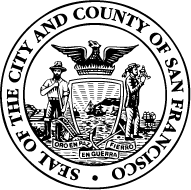 Request for Proposals forPermit and Project Tracking System Attachment C – Pricing TemplateI.	Submittal instructions The Pricing Template Attachment C must be provided with the ASP/Hosting Option Template Attachment D in one sealed envelope labeled “Permit and Project Tracking System Fee Proposal and ASP/Hosted Option by [PROPOSERS’ Name]” The Price should include one-time and on-going costs. Details on assumptions by PROPOSERS should be included.II.	One Time CostsProvide a Fixed Price bid for your proposed solution. The fee proposal must represent a comprehensive fee that encompasses all the PROPOSERS efforts and resources to satisfy the Scope of Work found in the RFP. The Fixed Price should incorporate all project related expenses including but not limited to labor, travel, and other costs.CCSF intends to make payments dependent on the quality of work and on-time satisfaction of key milestones and deliverables.Identify the base hourly rates for all technical and professional team members. One Time Project CostsSoftware2.	ImplementationGrand Total One Time CostsIII.	On-going CostsA.	 License (Assume that the system will be fully implemented in 24 months)B.	Maintenance and Support (Maintenance should begin after completion of the 90 days post go-live support)Total On-Going CostIV.	Grand Total CostsTitleHourly RateInsert response here.$1,111.00Insert response here.$1,111.00Insert response here.$0.00Insert response here.$0.00Insert response here.$0.00Insert response here.$0.00Insert response here.$0.00Insert response here.$0.00Insert response here.$0.00Insert response here.$0.00Insert response here.$0.00Insert response here.$0.00CCSF Assumptions / RequirementsPROPOSER’S CommentsCostSoftwareSee RFP, Section IIA Scope of Work, Software  Insert response here.$0.00CCSF Assumptions / RequirementsPROPOSER’S CommentsCostImplementation See RFP, Section IIB Scope of Work ImplementationInsert response here.$0.00Implementation StrategyProvide a sound implementation strategy that ensures a smooth transition from the current system to the new system.Insert response here.$0.00Project ManagementProvide project execution throughout all phases of the project including: design, development (including creating change control process), installation, testing, training, post-implementation supportInsert response here.$0.00Business Operations Change ManagementFacilitate discussions on business operations change management to increase buy-in by departmentsInsert response here.$0.00Analysis & DesignBased on internally performed analysis, provide best practices design solution to address  the scope of work requested in RFP    Insert response here.$0.00CCSF Assumptions / RequirementsPROPOSER’S CommentsCostData ConversionProvide data analysis, conversion tools and implement data conversion for all required databases to meet the new system design/database relationships. While data clean-up will be performed by DBI and Planning departments, assistance from the Proposer may be required.   Insert response here.$0.00Configuration Implement configuration to address the scope of work found in the RFP.  Provide configuration change tools for future updates and for bringing other city department on board.    Insert response here.$0.00InterfacesDevelop interfaces between the PPTS and other systems as requested in the RFPInsert response here.$0.00InstallationInstallation includes both non-production and production environments as required per project execution plan. Insert response here.$0.00Testing Provide unit testing, integration testing and system testing, and 90-day post go-live parallel testing, to occur in QA or Test Environments, Include preparation of test script/plans and preparation of test data.   Insert response here.$0.00CCSF Assumptions / RequirementsPROPOSER’S CommentsCostTraining Provide user training for a team of trainers for each department (DBI and Planning). Provide IT training for each department. Provide training for system administration for each department. Include preparation of training materials and training data.     Insert response here.$0.00Public Portal Include development, testing and installation in both production and non-production environments. Insert response here.$0.00Go-LiveInclude Go-Live Readiness and 90 days post Go-Live supportInsert response here.$0.00IT GovernanceInclude Technology, Business Rules, and DataInsert response here.$0.00OtherProvide detailsInsert response here.$0.00Total$0.00CategoryCCSF Assumptions / RequirementsPROPOSER’S CommentsCostSoftwareInsert response here.Insert response here.$0.00ImplementationInsert response here.Insert response here.$0.00Grand Total$0.00 LicensePROPOSER’S CommentsCostYear oneInsert response here.$0.00Year twoInsert response here.$0.00Year threeInsert response here.$0.00Year fourInsert response here.$0.00Year fiveInsert response here.$0.00Total$0.00Maintenance and SupportPROPOSER’S CommentsCostYear oneInsert response here.$0.00Year twoInsert response here.$0.00Year threeInsert response here.$0.00Year fourInsert response here.$0.00Year fiveInsert response here.$0.00Total$0.00CategoryPROPOSER’S CommentsCostLicenseInsert response here.$0.00Maintenance and SupportInsert response here.$0.00Total On-Going Costs$0.00CategoryPROPOSER’S CommentsCostOne Time CostsInsert response here.$0.00On-Going CostsInsert response here.$0.00Grand Total Costs$0.00